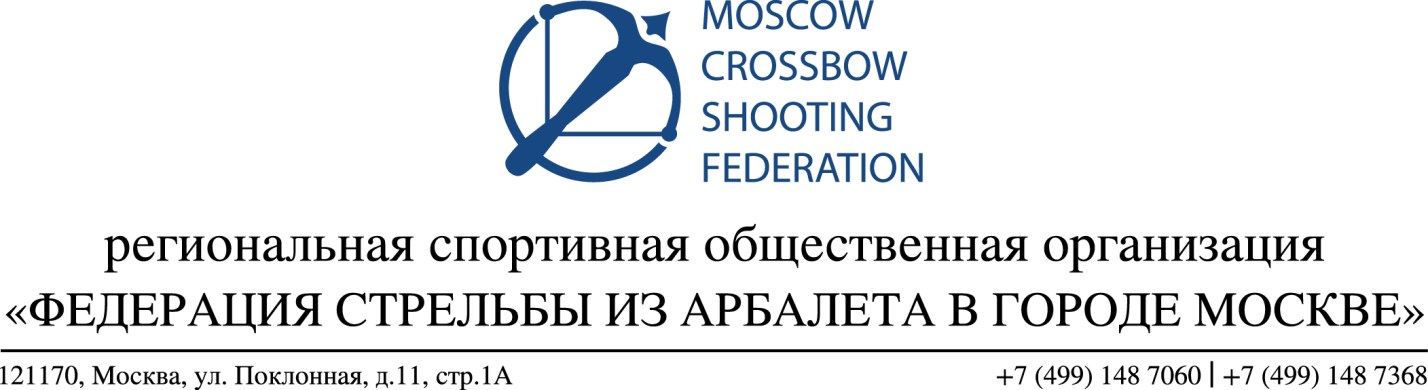 РЕГЛАМЕНТПервенства города Москвы по стрельбе из арбалетаСроки проведения: 5-6 июня 2021 годаМесто проведения: ФГБУ «Пансионат «Солнечный» МЧС России, г. Москва, пос. Воскресенское, Варшавское шоссе, 28 км влад 5Организатор:  Департамент физической культуры и спорта города Москвы, Региональная спортивная общественная организации «Федерация стрельбы из арбалета в городе Москве», ФГБУ «Пансионат «Солнечный» МЧС России, тел. 8 9161318526, E-mail: inca@list.ruКлассификация соревнований: региональные (субъекта Российской Федерации, московские городские соревнования). Личный зачёт. Участники соревнований: юноши и девушки до 18 лет, юниоры и юниорки до 23 лет, имеющие спортивную квалификацию не ниже третьего взрослого спортивного разряда.Программа: 5 июня – с 15.00 заседание главной судейской коллегии, мандатная комиссия, техническая комиссия, открытие соревнований- 15.00 официальная тренировка на 35м- 16.00 официальная тренировка на 50 м- 17.00 официальная тренировка на 65 м6 июня – с 9.00  выполнение упражнений : АП - 65м , 50м, 35 м  90выстрелов, АП - 65м, 30выстрелов, АП - 50м, 30выстрелов, АП - 35м, 30выстрелов     - награждение победителей и призёров, закрытие соревнований.предварительные заявки на участие в Первенстве подаются - до 15.00 2 июня (включительно). Участие в церемонии награждении обязательно, в случае неявки - дисквалификацияМОСКОМСПОРТРЕГЛАМЕНТЧемпионата города Москвы по стрельбе из арбалетаСроки проведения: 12-13 июня 2021 годаМесто проведения: ФГБУ «Пансионат «Солнечный» МЧС России, г. Москва, пос. Воскресенское, Варшавское шоссе, 28 км влад 5Организатор:  Департамент физической культуры и спорта города Москвы, Региональная спортивная общественная организации «Федерация стрельбы из арбалета в городе Москве», ФГБУ «Пансионат «Солнечный» МЧС России, тел. 8 9161318526, E-mail: inca@list.ruКлассификация соревнований: региональные (субъекта Российской Федерации, московские городские соревнования). Личный зачёт. Участники соревнований: Мужчины и женщины, имеющие спортивную квалификацию не ниже второго взрослого спортивного разряда.Программа: 12 июня – с 15.00 заседание главной судейской коллегии, мандатная комиссия, техническая комиссия, открытие соревнований- 15.00 официальная тренировка на 35м- 16.00 официальная тренировка на 50 м- 17.00 официальная тренировка на 65 м13 июня – с 9.00  выполнение упражнений : АП - 65м , 50м, 35 м  90выстрелов, АП - 65м, 30выстрелов, АП - 50м, 30выстрелов, АП - 35м, 30выстрелов     - награждение победителей и призёров, закрытие соревнований.Предварительные заявки на участие в Чемпионате подаются - до 15.00 09 июня (включительно) . Участие в церемонии награждении обязательно, в случае неявки - дисквалификация.МОСКОМСПОРТ   